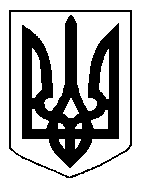 БІЛОЦЕРКІВСЬКА МІСЬКА РАДА	КИЇВСЬКОЇ ОБЛАСТІ	Р І Ш Е Н Н Я
від  27 грудня  2018 року                                                                        № 3190-63-VIIПро передачу земельної ділянки комунальної власності в оренду фізичній особі – підприємцю Кожух Наталії АраратівніРозглянувши звернення постійної комісії з питань земельних відносин та земельного кадастру, планування території, будівництва, архітектури, охорони пам’яток, історичного середовища та благоустрою до міського голови від 15 листопада 2018 року №539/2-17, протокол постійної комісії з питань  земельних відносин та земельного кадастру, планування території, будівництва, архітектури, охорони пам’яток, історичного середовища та благоустрою від 15 листопада 2018 року №152, заяву фізичної особи – підприємця Кожух Наталії Араратівни від  19 жовтня  2018 року №5144, відповідно до ст. ст. 12, 79-1, 93, 122, 123, 124, 125, 126 Земельного кодексу України, ч.5 ст. 16 Закону України «Про Державний земельний кадастр», Закону України «Про оренду землі», п. 34 ч. 1 ст. 26 Закону України «Про місцеве самоврядування в Україні», міська рада вирішила:1.Передати земельну ділянку комунальної власності, право власності на яку зареєстровано у Державному реєстрі речових прав на нерухоме майно від 26.02.2018 року №25082397 в оренду фізичній особі – підприємцю Кожух Наталії Араратівні  з цільовим призначенням 12.08 Для розміщення та експлуатації будівель і споруд додаткових транспортних послуг та допоміжних операцій (вид використання – для експлуатації та обслуговування автомийки та автостоянки), площею 0,1389 га  за адресою: вулиця Толстого, 1, строком на 5 (п’ять) років. Кадастровий номер: 3210300000:06:046:0057.2.Особі, зазначеній в цьому рішенні, укласти та зареєструвати у встановленому порядку договір оренди землі.3.Контроль за виконанням цього рішення покласти на постійну комісії з питань  земельних відносин та земельного кадастру, планування території, будівництва, архітектури, охорони пам’яток, історичного середовища та благоустрою.Міський голова                                                                                                             Г. Дикий